Publicado en Valencia el 19/08/2022 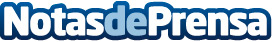 Cubicup prevé compensar 533.000 kg de CO2 en reformas a finales de añoLa startup de construcción especializada en Reformas Integrales ha conseguido ser neutra en carbono en este año 2022Datos de contacto:Alba AbellánBrand Manager+34656591603Nota de prensa publicada en: https://www.notasdeprensa.es/cubicup-preve-compensar-533-000-kg-de-co2-en Categorias: Inmobiliaria Madrid Cataluña Valencia Ecología Emprendedores Sostenibilidad Construcción y Materiales http://www.notasdeprensa.es